Зиговочная машина ручная KRD-01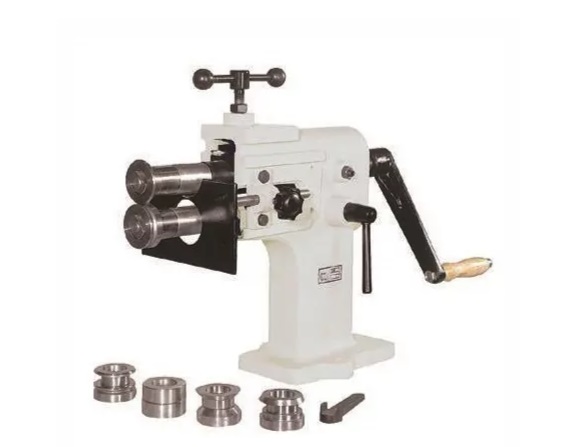 Назначение: Зиговочная машина KRD-01 используется для пластической обработки тонколистового металла. Основные области применения зиговочных машин - производство вентиляции, теплоизоляции трубопроводов, обработка обечаек.Особенности:Зиговка KRD-01 имеет мощный чугунный корпусРегулируемая упорная пластинаПродольная регулировка нижнего валаСкрытое крепление роликовМощнее и удобнее китайских аналоговНизкая стоимостьХарактеристики: НаименованиеЗначениеПоставщик3E MakinaСтрана-производительТурцияМодельKRD-01Тип приводаРучнойВылет роликов, мм110 +80Толщина металла (400 N/mm2), мм0,8Расстояние между центрами роликов, мм52Длина, мм380Ширина, мм180Высота, мм380Вес, кг30Количество пар роликов в комплекте, шт7